АДМИНИСТРАЦИЯСЕЛЬСКОГО ПОСЕЛЕНИЯ КРАСНЫЙ ЯРМУНИЦИПАЛЬНОГО РАЙОНА КРАСНОЯРСКИЙСАМАРСКОЙ ОБЛАСТИПОСТАНОВЛЕНИЕот 06 июня 2018 года   №  183Об утверждении перечня муниципальных услуг  сельского поселения Красный Яр    муниципального района Красноярский  Самарской области, предоставление которых посредством комплексного запроса не осуществляетсяРассмотрев Представление Прокуратуры Красноярского района Самарской области от 21.05.2018 года, об устранении нарушений законодательства об организации предоставления государственных и муниципальных услуг, в соответствии с Федеральным законом от 27.07.2010 г. № 210-ФЗ «Об организации предоставления государственных и муниципальных услуг», Администрация сельского поселения Красный Яр муниципального района Красноярский Самарской области ПОСТАНОВЛЯЕТ:1. Утвердить перечень муниципальных услуг   сельского поселения Красный Яр муниципального района Красноярский Самарской области, предоставление которых посредством комплексного запроса не осуществляется, согласно приложению, к настоящему постановлению.2. Настоящее постановление довести до сведения муниципальных служащих администрации сельского поселения Красный Яр.3. Опубликовать настоящее постановление в газете «Красноярский вестник» и разместить на официальном сайте администрации сельского поселения Красный Яр сети интернет http://kryarposelenie.ru/.4. Настоящее постановление вступает в силу со дня его официального опубликования.5. Контроль за исполнением настоящего постановления оставляю за собой.Глава сельского поселенияКрасный Яр муниципальногорайона КрасноярскийСамарской области                                                            А.Г. БушовПриложение к постановлениюАдминистрации сельского поселения Красный Яр муниципального района Красноярский Самарской областиот «06» июня2018г. № 183Перечень муниципальных услуг сельского поселения Красный Яр муниципального района Красноярский Самарской области, предоставление которых посредством комплексного запроса не осуществляетсяОформление справок (о составе  семьи, с места жительства умершего, о проживании, о принадлежности земельного участка, жилого помещения, справка   на субсидии).Выдача выписок из похозяйственных книг.Присвоение адресов объектам адресации, изменение, аннулирование адресов, присвоение наименований элементам улично-дорожной сети наименований элементам планировочной структуры в границах поселения, изменение, аннулирование таких наименований, размещение информации в государственном адресном реестреВыдача разрешений на проведение земляных работ.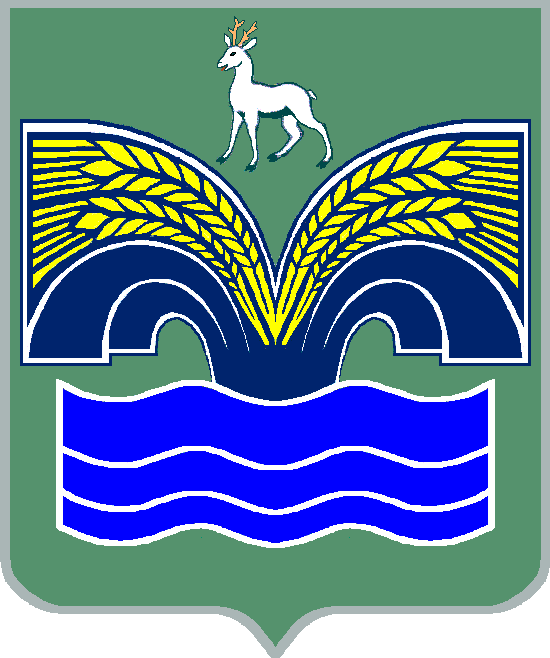 